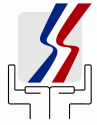 REPUBLICA DOMINICANAMINISTERIO DE TRABAJO“Año del Desarrollo Agroforestal”Informe de evaluación Trimestral de las metas física-financieras Trimestre Abril – Junio 2017Capítulo:			0209 - Ministerio de Trabajo.						Sub-Capítulo:			01 - Ministerio de Trabajo.						Unidad Ejecutora:		01 - Dirección de Administración y Finanzas (DAF)						I. ASPECTOS GENERALES:								1.1 Misión:								Regir las políticas públicas de empleo y la seguridad social, regulando las relaciones laborales con igualdad de oportunidades y no discriminación, impulso de normativas modernas, y servicios de calidad a los actores laborales, a fin de contribuir al Fomento del empleo decente, la paz socio laboral y el desarrollo sostenible del País con Justicia social.								1.2 Visión: 								Ser una Institución reconocida por su liderazgo en el ámbito socio laboral que participa de forma eficiente, eficaz, concertada y con igualdad de oportunidades y no discriminación, en el fomento del empleo decente y la seguridad social, así como en la regulación de las relaciones en el ambiente de trabajo con un marco de estricto apego a la legislación y normas laborales.								Estrategia Nacional de Desarrollo (END).								1.3 Eje estratégico:		3.- Desarrollo Productivo.						1.4 Objetivo general:		3.4.- Empleos suficientes y dignos.						1.5 Objetivo(s) específico(s):								-	3.4.2: Consolidar el Sistema de Formación y Capacitación continua para el Trabajo, a fin de acompañar el aparato productivo en su proceso de escalamiento de valor, facilitar la inserción en el mercado laboral y desarrollar capacidades emprendedoras.							2. DESCRIPCION DEL PROGRAMA:2.1 Programa 11: Fomento del Empleo.						¿En qué consiste el programa?								Se fundamenta en el incremento de la inserción laboral de la población desocupada y sobre todo en condiciones de vulnerabilidad al mercado de trabajo a través de los sistemas de Intermediación de Empleo, la Formación ocupacional Especializada y generación de informaciones del mercado laboral.								Propósito del programa? Conocer el comportamiento del mercado de trabajo dominicano, su situación, evolución y tendencia, con énfasis en el empleo y desempleo en el ámbito sectorial, territorial y social; así como recomendar, orientar y dar seguimiento de manera consensuada a las políticas activas de empleo en procura de favorecer a la población con mayores tasas de desempleo y vulnerabilidad."							Población beneficiaria								La Población Económicamente Activa, (PEA), Grupos en condiciones de vulnerabilidad (Jóvenes que ni estudian ni trabajan, jóvenes de mi primer empleo, madre soltera jefa de hogar, personas con discapacidad, adultos mayores, GLBT, y trabajadores con VHI-SIDA).								Resultados a los que contribuye el programa:								1. Demandantes de empleo acceden a un empleo digno.2. Demandante de empleo disponen de competencias laborales adecuadas a demandas laboral"								2.1.1 Breve descripción de los productos y análisis de las desviaciones y justificación de los desvíos entre las metas ejecutadas y programadas								1. Intermediación de Empleo: Es el servicio mediante el cual el Ministerio de Trabajo a través de la Dirección General de Empleo, sirve de intermediario entre empleadores y ciudadanos con la finalidad de agenciar las colocaciones laborales y orientar a ambas partes en la materia. Este servicio se presta a nivel nacional a través de las Oficinas Territoriales de Empleo OTEs.2. Formación laboral a demandantes de empleo: Se refiere a los servicios de formación de ciudadanos/as con la finalidad de habilitarlos para ocupar puestos de trabajo ó para el autoempleo a través del emprendimiento de empresas propias. Los servicios de formación promovidos y agenciados directamente por el MT están orientados principalmente a grupos en condiciones de vulnerabilidad (mujeres, jóvenes, personas con discapacidad, etc…).3. Formación Ocupacional Especializada: Consiste en capacitar a grupos en condiciones de vulnerabilidad, (Jefas de hogar, jóvenes que ni estudian ni trabajan, personas con discapacidad, adultos mayores, entre otros, cuya condiciones sociales, políticas y económicas no le permiten alcanzar un nivel de educación para acceder a un empleo digno.  Resultados Logrados: A través del Servicio Nacional de Empleo (SENAE), se ha dado atención a 17,010 demandantes de empleo; es importante mencionar, que el SENAE, mediante el servicio de orientación ocupacional ofrecido a buscadores de empleo entre los 17,010,  de 19,855, que tenía como meta en el segundo trimestre abril-junio, los cuales destacamos, los jóvenes de primer empleo, orientó  personas en Talleres de Técnicas Exitosas para la Búsqueda de Empleo y Talleres de Motivación al Auto Empleo. Por otro lado, a través de la Escuela Taller de Santo Domingo, se capacitaron 74, en el semestre enero a junio, para un 34%, además el 36% de ellos son personas con discapacidad, con un presupuesto ejecutado de RD$38, 993,837.00 para el trimestre abril-, se tenía se gastó RD$8, 616,891.00, para un 88.39%. Con relación a la formación laboral a demandantes de empleo, esta modalidad estaba sujeta a la ejecución del PASNE, y ya cerro a final de año 2016, financiado por BID.,  (En todo el programa se realizó modificaciones presupuestarias para el logro de las metas)Causas del desvío: En este componente, se muestra el producto “Formación laboral a demandantes de empleo”, se debe a que ya el Ministerio no cuenta con el apoyo del PASNE, proyecto financiando por la cooperación Internacional externa reembolsable del (BID), acaba de terminar a finales de diciembre del 2016, por lo que necesitábamos muchos de estos recursos para cumplir con esta meta. Oportunidades de mejoras: Sé tiene visualizado un componente en el proyecto "Fortalecimiento de los Servicios de Intermediación de Empleo Inclusivo del Ministerio de Trabajo en el Distrito Nacional, Santo Domingo, Azua, Barahona e Independencia, de Cooperación, no reembolsable apoyado por la Agencia Española de Cooperación Internacional para el Desarrollo (AECID), para apoyar la ejecución de otras actividades plasmadas en el POA de la DGE.		Población beneficiaria: 99,397 usuarios atendidos en las tres modalidades.														2.2 DESCRIPCION DEL PROGRAMA:		2.1 Programa 12:	Regulación de las Relaciones Laborales						¿En qué consiste el programa?								Persigue velar por el cumplimiento de la normativa laboral y el fomento de una cultura de cumplimiento de las normas laborales, así como promover el diálogo social, la igualdad de oportunidades y no discriminación, la seguridad social, entre otros, a fines de lograr el trabajo decente.								Propósitos del programa?   Que los actores laborales interactúen en un marco de relaciones laborales formalizadas, que dispongan de los beneficios de la seguridad social, que los conflictos económicos se resuelvan por la vía de diálogo y del consenso a fin de lograr el trabajo decente.							Población beneficiaria								La Población Económicamente Activa, (PEA), Trabajadores, Empleadores, Grupos en condiciones de vulnerabilidad (Jóvenes que ni estudian ni trabajan, jóvenes de mi primer empleo, madre soltera jefa de hogar, personas con discapacidad, adultos mayores, GLBT, y trabajadores con VHI-SIDA).								Resultados a los que contribuye el programa:								1. trabajadores y empleadores incorporados al Sistema Dominicano de la Seguridad Social.2. Prevención y erradicación progresiva del Trabajo Infantil y sus peores formas.3. Los conflictos económicos se resuelven por la vía del diálogo y del consenso.4. Actores laborales interactúan en un marco de relaciones laborales formalizadas.5. Los trabajadores y empleadores ejercen de manera libre y efectiva sus derechos laborales y sindicales.6. Ambiente sano y seguro.2.2.1 Breve descripción de los productos y análisis de las desviaciones y justificación de los desvíos entre las metas ejecutadas y programadas, Nota: Las partidas presupuestarias para el cumplimiento de las metas fueron modificadas. 1. Inspección Laboral. Verificación que realiza un Inspector en las instalaciones de la empresa, del cumplimiento de los deberes y derechos de las partes involucradas en la relación laboral (trabajador y empleador). Meta para el 2017,  79,420 Inspecciones de las cuales en el trimestre abril-junio, se planificaron 19,855 y se realizaron 13,807, para un 69%,  el presupuesto disponible para el año 2017 es RD$66, 322,955, y disponible en el trimestre RD$16, 580,739.00, de los cuales se ejecutaron RD$15, 031,251.55 para un 91%, esperamos que la ejecución se mantenga porque se muestra eficiente en cuanto al cumplimiento al logro del producto cualitativamente relacionado a lo cuantitativo. (Nota: se realizó una modificación en la meta anual).2. Información a la Ciudadanía: Se refiere a todos los servicios de información y generación de conocimiento, puestos a disposición de la ciudadanía, tanto a través de medios masivos, como por medio de la atención particular y especializada de los servicios de información y orientación a demanda. Meta para el 2017, 16,087, para una ejecución del 34%, con un presupuesto de RD$40, 499,182.40, para el trimestre abril-junio,  se tenía para ese trimestre la suma de RD10, 124,795.60 y se ejecución RD$10, 012,321.71, para un 98%, en este renglón se tomaron recurso para pagar  a todo los empleados que sirven de soporte para informar tanto a la ciudadanía como las empresas formales.3. Asistencia Judicial : Se refiere al servicio de asistencia gratuita ofrecido a trabajadores y empleadores, con el fin de garantizar su derecho a ser defendido por un abogado en los tribunales de la República, en ocasión de un conflicto laboral no resuelto en la fase administrativa, cuando no puede costear un abogado particular. Meta para el 2017 es de atender a 2,000 usuarios con el proceso completo, se les brindo el servicio a 556, para un porcentaje de 180% cumpliendo con lo planificado en el trimestre, los recursos son RD$101, 247,956.00, para ejecutar en el trimestre abril-junio RD$10, 012,321.71, se gastaron RD$10, 012,321.71, para un 98% este renglón tuvo el mismo comportamiento que la información a la ciudadanía.  4. Mediación y Arbitraje: Se refiere a la acción de mediar que procura resolver conflictos económicos entre trabajadores y empleadores, representados por el equipo directivo de la empresa y la asociación sindical formada en la misma, en procura de establecer nuevas condiciones de trabajo o modificar las vigentes. Meta para el 2017,  20 mediaciones con resultados, de las cuales 9, sobrepasando la meta en 140%. 5. Asistencia en la observación de las normas de higiene y seguridad en el trabajo: Se refiere a los servicios vinculados con la certificación de empresas como proveedoras de servicios de seguridad y salud en el trabajo y a la certificación del cumplimiento de la normativa de higiene y seguridad en las empresas. En lo referente a las metas de los comités está planteado para el año una meta de 741 comités formados de los cuales ya ha certificado 378 en el trimestre abril-junio  sobrepasando la meta en 204%.6. Prevención y erradicación progresiva del Trabajo Infantil y sus peores formas: Consiste en prevenir y retirar de los lugares de trabajo a niños, niñas y adolescentes que se encuentran trabajando en condiciones de desprotección y/o donde sus derechos fundamentales están siendo transgredidos en sus peores formas. La meta para el 2017 es de 250 niños y niñas retirados, y fueron retirados en el trimestre abril-junio 80 de los cuales fue de 111%, logrando sobrepasar la meta del trimestre.7. Registro y control de acciones laborales: Se refiere al registro y certificación de los documentos relativos a las acciones laborales tales como: convenios colectivos de condiciones de trabajo, reglamento interno de trabajo a nivel nacional y contratos de trabajo. La meta para el 2017 es de registros de 45,000 mil empresas, de las cuales ya se han registrado en trimestre abril-junio 3,403, y que sumaremos mas adelante y analizaremos su ejecución sumando los dos trimestre. 8. Fijación de Salarios Mínimos: Se refiere al servicio de fijación de las tarifas de salarios mínimos de referencia de todas las actividades económicas del país. Dichas tarifas pueden ser de carácter nacional, regional, provincial, municipal, para el Distrito Nacional o exclusivamente para una empresa determinada. Las tarifas de salarios mínimos en cada actividad económica se revisan de oficio por el Comité Nacional de Salarios, por lo menos una vez cada dos años. La meta a cumplir para el 2017 es de dos (2) resoluciones emitidas.Resultados Logrados: En general los resultados del Programa están en el logro del 95% de las metas programadas para el trimestre abril-junio 2017.Causas del desvío: los desvíos más notables están las inspecciones laborales para el cumplimiento de la normativa, en formación de los comités de Higiene y Seguridad en cuanto a los accidentes de trabajo, y en lo que se refiere al registro de los establecimientos comerciales que siempre se realizan los registros primeros meses del año, en este caso del 2017.Oportunidades de mejoras: Estamos tratando de mantenernos en continuas mejoras para completar el logro de producción institucional con las disponibilidades presupuestarias, y visualizando recursos con los Organismos cooperantes presentándoles nuestra cartera de proyectos con código SNIP.4. Resultados Logrados: En el primer y tercer producto, su ejecución de acuerdo a lo programado en el trimestre abril-junio de un 100% por lo justificamos los gasto financiero que su comportamiento se mantuvieron con misma tendencia que lo físico, Por lo que encontramos razonables los resultados logrados.5. Causas del desvío: Se esperaban mejores resultados para este 2017, pero ya no tenemos apoyo de financiamientos de recursos externos para el componente de la formación laboral a demandantes de empleo, termino el proyecto que era el sostén de las capacitaciones, por esta razón se presenta para el primer y segundo trimestre en cero y los demás productos están su ejecución de acuerdo a lo programado para los dos trimestre6. Oportunidades de mejoras: Como en los demás Programas, para este 2017 estamos trabajando en una propuesta de presentación de un proyecto "Plataforma Integrada de los Servicios de Migraciones Laborales, como una forma de mejorar la de las informaciones de Migraciones Laborales a los ciudadanos y ciudadanas, con el objetivo de visualizar unos recursos con la Dirección General de Migraciones, en apoyo al programa de Regulación de las Relaciones Laborales.       PROGRAMACIÓN Y EJECUCIÓN ANUAL DE LAS METAS 2.3 DESCRIPCION DEL PROGRAMA:								2.1 Programa 13: Igualdad de Oportunidades y No Discriminación						¿En qué consiste el programa?								Consiste en promover los derechos laborales en materia de Igualdad de Oportunidades y no Discriminación								Propósitos del programa?  Promover una cultura de Igualdad de Oportunidades y no Discriminación en el Trabajo para toda la ciudadanía en general							Población beneficiaria								La Población Económicamente Activa, (PEA), Grupos en condiciones de vulnerabilidad (Jóvenes que ni estudian ni trabajan, jóvenes de mi primer empleo, madre soltera jefa de hogar, personas con discapacidad, adultos mayores, GLBT, y trabajadores con VHI-SIDA). 4,000 usuarios beneficiados con derechos laborales promovidos en materia de igualdad de género, VIH-SIDA, e inclusión laboral con las personas con discapacidad y otros grupos en condiciones de vulnerabilidad, de los cuales fueron beneficiados en el trimestre abril-junio de 845, para un 84.5% usuarios beneficiados a través de la realización de talleres de capacitación y divulgación en igualdad. 								Resultados a los que contribuye el programa:								1. Igualdad de Oportunidades y no Discriminación en el ámbito socio laboral								2.3.1 Breve descripción de los productos y análisis de las desviaciones y justificación de los desvíos entre las metas ejecutadas y programadas							1. Atención Laboral Especializada a grupos en condiciones en condiciones de vulnerabilidad: Consiste en capacitar a grupos en condiciones de vulnerabilidad, (Jefas de hogar, jóvenes que ni estudian ni trabajan, personas con discapacidad, adultos mayores, entre otros, cuya condiciones sociales, políticas y económicas no le permiten alcanzar un nivel de educación para acceder a un empleo digno. 2. Resultados Logrados: Logramos la divulgación atreves de talleres y reuniones con diferentes sectores y organizaciones laborales del país, Zonas francas, empresas, etc.3. Causas del desvío:Como lo expresamos en el trimestre anterior, está planificado para el trimestre venidero julio-septiembre, el enfoque de beneficiar a más usuarios en las diferentes modalidades desde la igualdad y la no discriminación con enfoque de género en la transversalización.4. Oportunidades de mejoras: Para la mejora de este programa, la transversalización del presupuesto con igualdad para el 2018 presentando los productos alineados con los objetivos específicos de la END, los ODES, Las Metas Presidenciales con sus respectivos indicadores a través de los cuales desde la Presidencia de la República se realiza el seguimiento, además se tiene visualizado con apoyo al mismo de unos recursos de cooperación no reembolsables con la Agencia Española de Cooperación Internacional para el Desarrollo (AESID)."										3 Conclusiones y recomendaciones: Fueron modificadas algunas metas a lograr, después de analizar los resultados de la ejecución del primer trimestre y reenfocadas por las áreas responsables del logro de los resultados, por lo que nos seria de mucha importancia si se modifican en el plurianual y el POA en ejecución para este año 2017. Este programa sufrió modificación presupuestaria aumentando el presupuesto.		Avance físico - financiero y desvíosAvance físico - financiero y desvíosAvance físico - financiero y desvíosAvance físico - financiero y desvíosAvance físico - financiero y desvíosAvance físico - financiero y desvíosAvance físico - financiero y desvíosPrograma:Productos Unidad de Medida20172017Trimestre abril - junioTrimestre abril - junioTrimestre abril - junioTrimestre abril - junioTrimestre abril - junioTrimestre abril - junioDesvíosDesvíosProductos Unidad de MedidaMeta FísicaPresupuesto      RD$Meta Física ProgramadaCuota trimestral asignadaEjecución FísicaEjecución Financiera  %  Avance Físico%               Avance FinancieroDesvíosDesvíos165.- Intermediación de EmpleoUsuarios atendidos98,19738,993,837.0019,8559,748,459.0017,0108,616,891.0085.6788.39817.- Formación laboral a demandantes de empleo. Demandantes de empleos formados y orientados1,0002,670,689.00250667,672.250000.009.81Formación ocupacional especializada Números de usuarios capacitados 2009,151,313.0002,287,829.00742,073,153.003790.62Total de ProgramaAvance fisico - financiero y desvíosAvance fisico - financiero y desvíosAvance fisico - financiero y desvíosAvance fisico - financiero y desvíosAvance fisico - financiero y desvíosAvance fisico - financiero y desvíosAvance fisico - financiero y desvíosPrograma:Productos Unidad de Medida20172017Trimestre abril - junioTrimestre abril - junioTrimestre abril - junioTrimestre abril - junioTrimestre abril - junioTrimestre abril - junioDesvíosDesvíosProductos Unidad de MedidaMeta FísicaPresupuesto      RD$Meta Física ProgramadaCuota trimestral asignadaEjecución FísicaEjecución Financiera  %  Avance Físico%               Avance FinancieroDesvíosDesvíos144.-Inspeciones laborales en los lugares de trabajoInspecciones realizadas.79,42066,322,95519,85516,580,739.0013,80715,031,251.556990.65447.-Mediaciones y arbitrajes laboralesConflictos económicos resueltos.20411,840.005102,960.0090.0000.00445.-Asistencia y Orientación judicial gratuita ante las inst. Judiciales y adm.Trabaj.  y Empleadores asistidos2,000101,247,956.0050025,311,989.0055625,030,803.78180101.%3295.-Retiradas de niños, niñas y adolescentes del trab. InfantilNiños, niñas y adolecentes2006,835,754.00501,708,938.50801,872,550.00111109%448.- Salarios Mínimos actualizados.Tarifas revisadas23,597,629.001899,407.250764,000.0016084%160.-Asistencia en la observación de las normas de higiene y seguridadComité mixto formados741525,624.00185131,406.003780.002040.003296.-Información Laboral a la ciudadaníaCiudadanos informados16,08740,499,182.404,02110,124,795.604,83710,012,321.7198.0098818.-Registro y control de acciones laboralesEstablecimientos registrados45,00060,748,773.608,75015,187,193.403,40315,018,482.0739284.20Total de ProgramaFuente:Fuente:Fuente:Fuente:Fuente:Fuente:Fuente:Avance físico - financiero y desvíosAvance físico - financiero y desvíosAvance físico - financiero y desvíosAvance físico - financiero y desvíosAvance físico - financiero y desvíosAvance físico - financiero y desvíosAvance físico - financiero y desvíosPrograma:Productos Unidad de Medida20172017Trimestre abril - junioTrimestre abril - junioTrimestre abril - junioTrimestre abril - junioTrimestre abril - junioTrimestre abril - junioDesvíosDesvíosProductos Unidad de MedidaMeta FísicaPresupuesto      RD$Meta Física ProgramadaCuota trimestral asignadaEjecución FísicaEjecución Financiera  %  Avance Físico%               Avance FinancieroDesvíosDesvíos3299.-Derechos laborales promovidos en materia de Igualdad de Género, VIH-SIDA, inclusión laboral de las personas con Discapacidad, Diversidad y otros grupos en condiciones de vulnerabilidad.Campañas de concientización4,00010,395,751.001,0002,598,938.008453,985,787.1884.5153Total de ProgramaFuente:Fuente:Fuente:Fuente:Fuente:Fuente:Fuente: